Положение Межнационального поэтического фестиваля Московского дома национальностейОбщие положенияМежнациональный поэтический фестиваль Московского дома национальностей (далее – Фестиваль) проводится в очном формате.Организатором и организационным комитетом (далее – Оргкомитет) Фестиваля является Государственное бюджетное учреждение города Москвы «Московский дом национальностей» (далее – ГБУ «МДН»). Оргкомитет осуществляет информационное обеспечение Фестиваля, приём творческих работ, утверждает состав жюри.Участие в Фестивале является бесплатным.Условия участия в Фестивале публикуются на официальном сайте ГБУ «МДН» (www.mdn.ru).Цели и задачи ФестиваляСохранение и популяризация творческого и культурного наследия поэтов народов России.Содействие объединению и развитию культурных связей между народами России на основе межнационального единства, уважения традиционных обычаев и культуры народов и народностей Российской Федерации.Обеспечение сохранения и приумножения духовного и культурного потенциала многонационального народа Российской Федерации посредством пропаганды идей патриотизма, единства и дружбы народов, межнационального (межэтнического) согласия (Указ Президента Российской Федерации №1666 от 19.12.2012 г. «О Стратегии государственной национальной политики Российской Федерации на период до 2025 года», п.21.1, «в»).Воспитание литературного художественного вкуса и развития культуры чтения.Пропаганда поэтического художественного слова.Выявление наиболее талантливых участников Фестиваля, поддержка творческой инициативы через реализацию их творческих способностей и исполнительского мастерства.Участники ФестиваляК участию в Фестивале приглашаются школьники, студенты, представители национально-этнических молодежных объединений и землячеств, любители поэзии.Фестиваль открыт для участия сольных чтецов-декламаторов (далее –чтецов), поэтов-авторов собственных сочинений (далее - поэтов), представляющих национально-культурные автономии, различные национальные общественные объединения, региональные общественные организации, землячества (далее - общественные организации).Условия участияКонкурс проводится в двух форматах – онлайн и оффлайн. Участником заполняется заявка на участие в Фестивале (приложение №1) В заявке указывается Ф.И.О. – участника, название поэтического произведения, возраст, регион проживания, название общественной организации (учебного заведения, места работы), контактный телефон, e-mail, краткая информация об Участнике. В случае, если конкурсант участвует онлайн, к заявке прилагается видеоролик выступления.Участник Фестиваля может указать в заявке не более двух стихотворных произведений.Заявки на участие в Межнациональном поэтическом фестивале Московского дома национальностей предоставляются в электронном виде по адресам yanaag@mdn.ru, oksanavt@mdn.ru. Телефон для подтверждения получения заявки +7(495)625-93-41, +7(495)625-75-88.Требования к чтецамУчастникам предоставляется право самостоятельного выбора произведения для исполнения на Фестивале.Хронометраж выступления чтеца - не более 3 минут.Стихотворное произведение (далее – Произведение) читается на русском языке, но допускается в начале чтения произведения или в конце прочитать несколько строк на родном языке.Требования к поэтическим произведениям К участию принимаются Произведения национальных поэтов, пишущих на русском или родном языке в переводе на русский язык. Жанр произведений свободный.Участник Фестиваля гарантирует, что все авторские права на произведения принадлежат их авторам, исключительное право на их исполнение и публикацию не передано третьим лицам и не нарушает ничьих авторских прав.К участию в Фестивале не допускаются Произведения, содержащие ненормативную лексику, имеющих недопустимо оскорбительный характер, унижающих человеческое достоинство, разжигающих религиозную и национальную рознь. Критерии оценки участников ФестиваляПолнота и выразительность раскрытия темы Произведения; Раскрытие и яркость художественных образов;Исполнительский уровень, дикция;Выразительность и чёткость речи;Эмоциональность и артистичность;Внешний вид, приветствуется использование элементов сценического и национального костюмов, а также дополнительного реквизита.Сроки и место проведенияМесто проведения: Москва, Новая Басманная, дом 4, с.1.     Государственное бюджетное учреждение города Москвы «Московский дом национальностей».Сроки: 27-28 сентября 2024 года.Порядок проведения Фестиваля1 этап – Информационное оповещение о Фестивале: информирование российских вузов, школ, тематических интернет-сообществ, национально-культурных автономий, землячеств города Москвы о проведении Фестиваля. Прием заявок и регистрация участников – до 20 сентября 2024 г.;2 этап - Предварительный отбор Оргкомитетом Фестиваля участников в соответствии с требованиями Положения – до 23 сентября 2024 г.; 3 этап - Индивидуальная оценка поэтических номеров членами Жюри в соответствующих категориях- 27 сентября 2024 г. 4 этап - Мастер - классы – 28 сентября 2024 г.;5 этап - Церемония награждения победителей и участников Фестиваля, гала-концерт лауреатов Фестиваля с лучшими номерами – 28 сентября 2024 г. Подведение итогов ФестиваляКонкурсные выступления чтецов оценивает Жюри, формируемое Оргкомитетом из числа людей, имеющих высшее актерское/режиссерское образование, а также опыт работы в театральных, концертных, досуговых организациях, либо в культурно-зрелищных мероприятиях в качестве актера/режиссера. Состав жюри не разглашается до Фестиваля и оглашается перед началом конкурсных выступлений. Решение Жюри оформляется протоколом, публикуется на сайте www.mdn.ru в разделе, посвященном Фестивалю, и пересмотру не подлежит.Жюри осуществляет работу на принципах добровольного участия, большинством голосов определяя победителей в каждой возрастной категории, лауреатов, обладателей Специального приза МДН, приза за лучшее авторское стихотворение, приза за лучшее онлайн выступление.Заседание Жюри закрытое. Жюри оставляет за собой право не присуждать участникам Фестиваля призовых мест или присваивать специальные призы.Жюри оценивает каждое выступление согласно критериям настоящего Фестиваля (см. п.8) по пятибалльной системе.Награждение победителей Из общего числа участников Фестиваля определяется обладатель Гран-при.Из общего числа участников Фестиваля определяется обладатель Специального приза МДН. Из общего числа участников Фестиваля определяется обладатель приза за лучшее авторское стихотворение.Из общего числа онлайн-участников определяется обладатель приза за лучшее  онлайн выступление.Из общего числа участников Фестиваля определяются лауреаты.Лауреаты и победители Фестиваля награждаются Дипломом и памятными призами.Победители Фестиваля, не принимающие участие в церемонии награждения, могут получить Дипломы и призы в Оргкомитете Фестиваля через доверенных лиц либо путем почтовой пересылки (финансовые затраты по пересылке берет на себя победитель). Участники, не занявшие призовое место, получают Сертификат участника в электронном виде (направляется на электронный почтовый адрес).  Контактные данныеАдрес: 107078, Москва, ул. Новая Басманная, д.4, стр. 1, ГБУ «Московский дом национальностей». Контактные телефоны: +7 (495) 625-93-41, +7(495)625-75-88, е-mail: yanaag@mdn.ru, oksanavt@mdn.ru сайт:www.mdn.ru.Приложение № 1ЗАЯВКАна участие в Межнациональном поэтическом фестивале Московского дома национальностейЗаявки отправлять по адресу: oksanavt@mdn.ru, yanaag@mdn.ruКонтактное лицо: Оксана Валентиновна Титкова +7(495)625-93-41 Яна Александровна Гаджиева тел. +7(495)625-75-88 *!(все поля обязательны к заполнению)
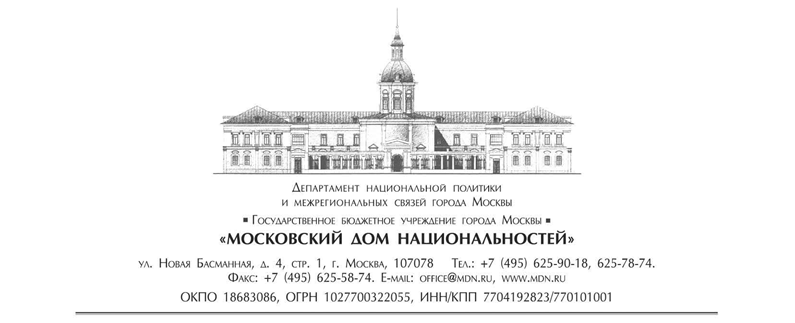 Возрастная категорияФ.И.О. участника Законный представитель участника (лицо, заполняющее анкету)Дата рождения Название представляемой работыАвтор представляемой работыТекст представляемой работыХронометражНеобходимая аппаратура (микрофоны, звуковое или видеосопровождение, особенности театрального света и т.п.):ФИО Руководитель коллектива, педагога, представителя участникаТворческая характеристика участника (кратко) (Информация о характере репертуара, достижениях и т.п., что участник считает необходимым о себе сообщить):Контактное лицо для связи с оргкомитетомКонтактный телефон Электронный адрес для связиНаселённый пункт, регион проживания, представляемый регион. Полное наименование учреждения, от которого представляется участник (учебного заведения, места работы)ФИО руководителя учреждения, от которого представляется участник. (учебного заведения, места работы)Настоящим я даю свое согласие на обработку моих персональных данных, относящихся к перечисленным ниже категориям персональных данных: фамилия, имя, отчество, дата рождения, образование, наличие членства в профессиональных/общественных  и/или творческих организациях и сообществах, телефон, электронная почта, персональный сайт.                                                                      Я даю согласие на использование моих персональных данных исключительно в рамках проведения  Межнационального поэтического фестиваля Московского дома национальностей.Я проинформирован(а), что Государственное бюджетное учреждение города Москвы «Московский дом национальностей»  гарантирует обработку моих персональных данных в соответствии с действующим законодательством Российской Федерации. Данное согласие действует до достижения целей обработки персональных данных или в течение срока хранения информации.  Данное согласие может быть отозвано в любой момент по моему письменному заявлению. Я подтверждаю, что давая такое согласие, я действую по собственной воле и в своих интересах.